Virtuálna realita v divadle: Elefantazie/Ucho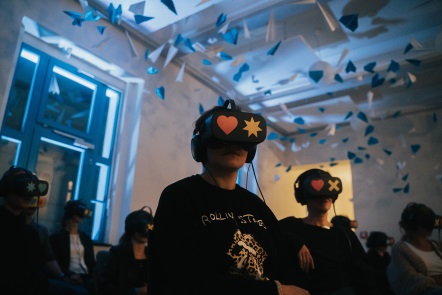 Takto ste divadlo ešte nezažili!Prinášame jedinečný zmyslový zážitok – ako jediný divadelný priestor na Slovensku. |Bratislava, 3. jún 2022 | – Preneste sa vďaka VR okuliarom priamo na javiská pražských divadiel. Či už uprednostníte krásny a vizuálne pôsobivý fantasy muzikál s hviezdnym hereckým a speváckym obsadením, pri ktorom sa zabavíte a uvoľníte, alebo dáte prednosť mrazivému politickému thrilleru s istou dávkou paranoje zo 60. rokov, rozhodne neodídete sklamaný.Po viacerých úspešných uvedeniach virtuálnej reality Štúdio 12 opäť siaha po tejto netradičnej forme zábavy. Slovenský divák tak bude mať opäť možnosť nielen vidieť, ale doslova zažiť vybrané pražské divadlá z pohodlia Bratislavy. Príďte okúsiť jedinečný zážitok a vytvorte si tak nezabudnuteľnú spomienku. Príďte zažiť divadlo vo virtuálnej realite.Slovenskí diváci budú mať opäť možnosť využiť inovatívnu službu z ČR – službu Brejlando, ktorá sprostredkúva divadlo cez virtuálne okuliare. Vďaka 360° kamere, umiestnenej priamo na javisku, budete mať pocit, že sa celý dej inscenácie odohráva vo vašej tesnej blízkosti, že hercov máte priam na dosah ruky.Podujatie bude prebiehať v troch termínoch:📌 5. 6. 2022 o 16.00 hod.📌 5. 6. 2022 o 19.00 hod.📌 6. 6. 2022 o 19.00 hod.Dĺžka predstavení: 60 minútPONÚKANÉ INSCENÁCIE:Divadlo ABC: ElefantazieOsudy sa prepletú a znetvorenia tela sa ukážu ako zanedbateľné oproti zmrzačeniam duše a straty nádeje.Príbeh inteligentného mladého muža uväzneného v znetvorenom tele ako ho diváci nepoznajú. „Muzikál ohavnej krásy“ natočený 360° kamerou prináša neskutočný zážitok.Vychutnajte si tento príbeh v podobe českého muzikálu a otvorte sa tak svetu panoptika ľudských kuriozít a osudu jeho obyvateľov: legendárnych sestier Blažkových, divokej ženy Samiry, trojnohého Franka a holičského obra Moyzessa.Príďte spoločne s nami pátrať po hranici krásy a ohavnosti a užijete si tento vášnivý fantasy muzikál s Tomášom Klusom a Tomášom Havlínkom v hlavných úlohách!Dĺžka predstavenia: 60 minútDivadlo na Vinohradech: UchoNikdy neviete, kto vás práve počúva...Prežite strašnú noc pravdy vo virtuálnej realite. Vráťte sa s nami do 60. rokov minulého storočia, keď intímne ľudské osudy riadili manipulátori, ktorí pomocou strachu a zaznamenávacieho „ucha“ ovládali osudy celej spoločnosti.Ambiciózny manželský pár povýšil vďaka strane medzi elitu štátu. Veľká moc so sebou však nesie aj ťarchu ťaživého strachu. Podarí sa im utajiť pravdu pred všadeprítomným eštébáckym odpočúvacím „uchom“? Alebo na povrch vyplávajú úplne iné pravdy – o manželskom vzťahu a charaktere námestníka ministra a jeho pani a ich ľudskej a odbornej kompetencii, o právoplatnosti ich zväzku, spoločenského postavenia a celého režimu.Ucho – trezorovaný film Jána Procházku teraz ako inscenácia Lenky Procházkovej, spracovaný špeciálne pre virtuálnu realitu. Nenechajte si ju ujsť, ale nezabudnite, že veľký brat vás sleduje.Dĺžka predstavenia: 60 minútFoto nájdete v priloženom linku: https://www.uschovna.cz/zasilka/YWZ4HMH795478I6M-924/CGNJ6H855GVstupné: 10 €/8 € (študenti, ŤZP, seniori)* Predstavenia sú v českom jazyku.** Dioptrické okuliare pri použití VR nie sú problém.www.studio12.sk; Facebook event---V prípade ďalších doplňujúcich otázok je vám k dispozícii:Ing. Jana Dugasová PR Divadelného ústavuDivadelný ústav, Jakubovo nám. 12, 813 57 BratislavaTel. +421 2 2048 7106Mobil: +421 918 838 761E-mail: jana.dugasova@theatre.sk